RESULTADO – TOMADA DE PREÇON° 20231011TP52079HEMUO Instituto de Gestão e Humanização – IGH, entidade de direito privado e sem fins lucrativos,classificado como Organização Social, vem tornar público o resultado da Tomada de Preços, com afinalidade de adquirir bens, insumos e serviços para o HEMU - Hospital Estadual da Mulher, comendereço à Rua R-7, S/N, Setor Oeste, Goiânia, CEP: 74.125-090.Bionexo do Brasil LtdaRelatório emitido em 30/11/2023 10:05CompradorIGH - HEMU - Hospital Estadual da Mulher (11.858.570/0002-14)Rua R 7, esquina com Av. Perimetral s/n - Setor Oeste - GOIÂNIA, GO CEP: 74.530-020Relação de Itens (Confirmação)Pedido de Cotação : 322501789COTAÇÃO Nº 52079 - LABORATORIO - HEMU NOV/2023Frete PróprioObservações: *PAGAMENTO: Somente a prazo e por meio de depósito em conta PJ do fornecedor. *FRETE: Só serãoaceitas propostas com frete CIF e para entrega no endereço: RUA R7 C/ AV PERIMETRAL, SETOR COIMBRA, Goiânia/GOCEP: 74.530-020, dia e horário especificado. *CERTIDÕES: As Certidões Municipal, Estadual de Goiás, Federal, FGTS eTrabalhista devem estar regulares desde a data da emissão da proposta até a data do pagamento. *REGULAMENTO: Oprocesso de compras obedecerá ao Regulamento de Compras do IGH, prevalecendo este em relação a estes termos emcaso de divergência.Tipo de Cotação: Cotação NormalFornecedor : Todos os FornecedoresData de Confirmação : TodasFaturamentoMínimoValidade daPropostaCondições dePagamentoFornecedorPrazo de EntregaFrete ObservaçõesGleidson Rodrigues Ranulfo Eireli -EppGOIÂNIA - GOGleidson Rodrigues Ranulfo - 62 3093-2dias após12R$ 200,0000R$ 0,000020/11/202420/11/202430 ddlCIFCIFnullconfirmação5116diagnostica.go@hotmail.comMais informaçõesHOSPTECH SERVICOS PARA SAUDELTDAGOIÂNIA - GOVitória Moreira Santos Sena - (62)5dias após30/42/54 ddlnullconfirmação30882080licitacao@hosptech-go.com.brMais informaçõesProgramaçãode EntregaPreço PreçoUnitário FábricaProdutoCódigoFabricante Embalagem Fornecedor Comentário JustificativaRent(%) Quantidade Valor Total Usuário;- Sensorial eMaxlab Nãorespondeu o e-mail dehomologação. -MedicamentalNão atende acondição deDaniellyEvelynPereira DaADESIVO STOPERPOS-COLETABANDAGEM -UNIDADECURATIVO POSCOLETA C/ 500- FIRSTLAB -FIRSTGleidsonRodriguesRanulfoR$R$138054-CAIXAnull3000 Unidade R$ 96,0000Cruz0,0320 0,0000Eireli - Epp28/11/202314:57pagamento/prazo.;- CM e SensorialNão respondeu oe-mail deDaniellyEvelynPereira DaCruzCOLETOR DESECRECAO VIASAEREAS 70ML ACOLETORSECRECAOBRONQUICAhomologação. -Cientifica Nãoatende acondição depagamento/prazo.DMI Não atingeo faturamnetominimo.GleidsonRodriguesRanulfoR$R$R$109,0000416579-PACOTEnull10 Unidade120ML10,9000 0,000070ML - CPL -CPL(BRONQUINHO) -UNIDADEEireli - Epp28/11/202314:57-COLETOR DEURINA INFANTIL(MASCULINO)ESTERIL 100ML -EM SACOS DEPOLIETILENO DEBAIXADENSIDADE,ADESIVO DUPLA 15726FACE,ANTIALERGICO,COM ORIFICIO,COM GRADUAÇÃOATÉ 100ML,DaniellyEvelynPereira DaCruzCOLETORINFANTILMASCULINOGleidsonRodriguesRanulfoR$R$R$6-PACOTEnull-5000 UnidadeESTERIL CX C/0,4700 0,00002.350,0000100 - -Eireli - Epp21/11/202314:05ADVANTIVEESTÉRIL (PARAUROCULTURA).REG.MS.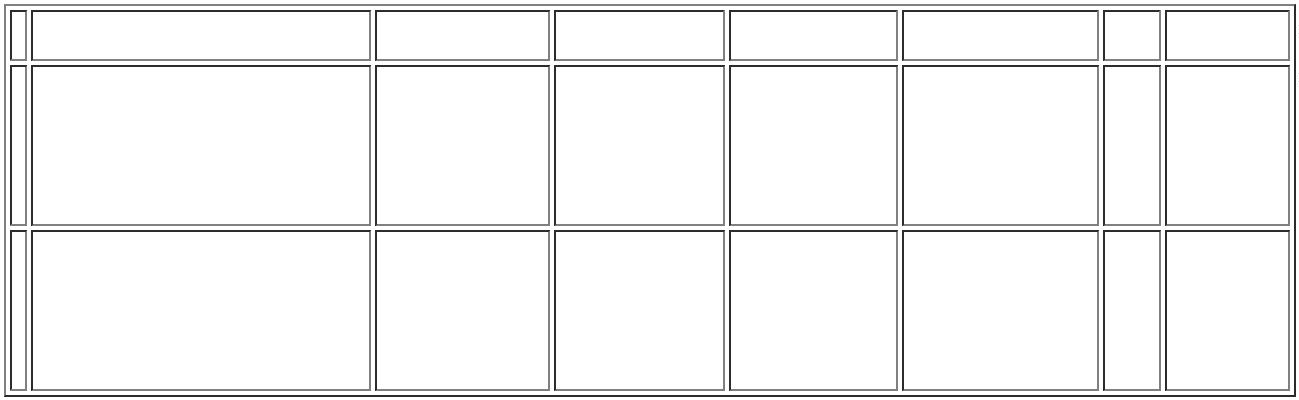 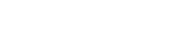 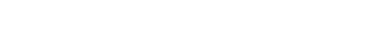 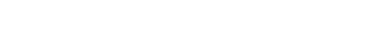 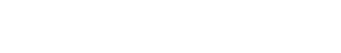 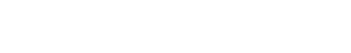 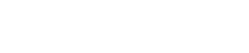 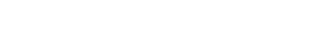 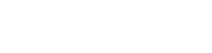 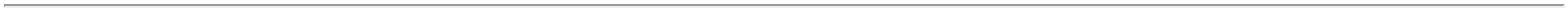 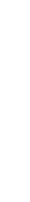 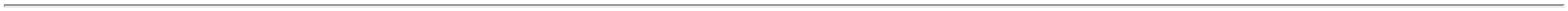 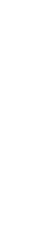 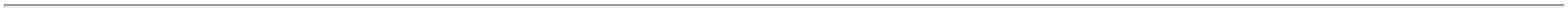 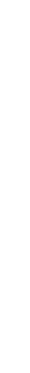 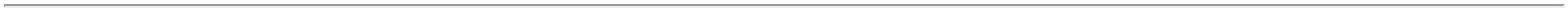 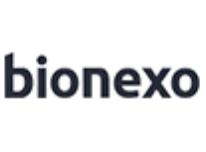 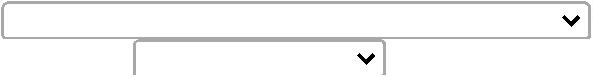 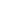 DaniellyEvelynPereira DaCruz;- Laborclin eGLUC-O-TESTADULTO LIMAOGleidsonRodriguesRanulfoDEXTROSOL 75G /FRASCO 300ML - 38110FRASCOMaxlab Nãorespondeu o e-mail deR$R$R$255,00009--FRASCOnullnull50 Frasco75G 300 ML,RENYLAB5,1000 0,0000Eireli - Epphomologação.28/11/202314:57FILTRO PARARETENCAO DELEUCOCITOS EMDaniellyEvelynPereira DaCruzFILTRO BIOR 01PLUS BS PF -FRESENIUS -FRESENIUSGleidsonRodriguesRanulfo;- CEI Repondeufrete FOB.R$R$R$10CONCENTRADOHEMACIAS PARAUTILIZAÇÃO BEIRALEITO - UNIDADE38637CAIXA20 Unidade220,0000 0,00004.400,0000Eireli - Epp28/11/202314:57KIT DE REAGENTEAZUL DE CRESILBRILHANTEDaniellyEvelynPereira DaR$ 33,0000 CruzPRONTO P/ USO -;- Maxlab e>AZUL DE CRESILBRILHANTEGleidsonRodriguesRanulfoAZUL DECRESIL 100 ML- NEW PROVLaborclin Nãorespondeu o e-mail deR$R$1226532-FRASCOnull1 KitFRASCO DE 100ML - REAGENTEPARA CONTAGEMDE33,0000 0,0000-Eireli - Epphomologação.28/11/202314:57RETICULOCITOS. -KITPONTEIRADESCARTAVELAMARELA 0 A;Sensorial, Vallen,Maxlab e MúltiplaNão respondeu oe-mail dehomologação. - 12,0000 0,0000Biosul Não atendeDaniellyEvelynPereira DaR$ 96,0000 CruzPONTEIRAAMARELAGILSON 5 200UL PCT C/ 1000- FIRSTLAB -FIRSTLAB200UL ->GleidsonRodriguesRanulfoPONTEIRAUNIVERSAL CORAMARELA 0-200MICROLITROS -PACOTE COM 1000UNIDADES.R$R$144532-PACOTEnull8 PacoteEireli - Epp28/11/202314:57a condição depagamento/prazo.DaniellyEvelynPereira DaCruzSORO ANTI-A10 ML - EBRAM- SORO ANTI-AGleidsonRodriguesRanulfo;- Maxlab Nãorespondeu o e-mail deSORO ANTI-A -UNIDADER$R$R$199,800011673940639405--FRASCOnullnull10 Unidade19,9800 0,000010 MLEireli - Epphomologação.28/11/202314:57DaniellyEvelynPereira DaCruzGleidsonRodriguesRanulfo;- Maxlab Nãorespondeu o e-mail deSORO ANTI-B -UNIDADESORO ANTI-B10 ML - EBRAMR$R$R$199,8000CAIXA10 Unidade19,9800 0,0000Eireli - Epphomologação.28/11/202314:57SWAB RAYONESTERIL ETRANS CMMEIO STUARTHASTEPLASTICA -GLOBAL -DaniellyEvelynPereira DaCruz;- Sensorial eSWAB ESTERILCOM MEIO DETRANSPORTESTUARTGleidsonRodriguesRanulfoMúltipla Nãorespondeu o e-mail deR$R$R$340,0000191298-CAIXAnull200 Unidade1,7000 0,0000Eireli - Epphomologação.28/11/202314:57GLOBALDaniellyEvelynPereira DaCruzTUBO CONICO DEPLASTICO PARA7 ROTINA URINARIA 18098DE 10 ML -TUBO CONICOPP 10GRADUADO -CRALPLAST -CRALGleidsonRodriguesRanulfoR$R$R$460,00002-PACOTEnull-2000 Unidade0,2300 0,0000Eireli - EppUNIDADE28/11/202314:57TotalParcial:R$10309.08.538,6000Total de Itens da Cotação: 28Total de Itens Impressos: 11Programaçãode EntregaPreço PreçoUnitário FábricaProdutoCódigoFabricante Embalagem Fornecedor Comentário JustificativaRent(%) Quantidade Valor Total UsuárioDaniellyEvelynPereira Da;- CM, Sensorial eMultipla Nãorespondeu o e-mail deHOSPTECHSERVICOSPARAALBUMINA BOVINA22% FRASCOALBUMINABOVINA -EBRAMR$R$24752--CAIXACAIXAnullnull1 FrascoR$ 28,3600Cruz28,3600 0,000010MLSAUDE LTDAhomologação.28/11/202314:573ALCOOL SWAB0% -> MINI25803SWAB DEALCOOL 70%CX - LABORIMPORTHOSPTECHSERVICOSPARA;- Med CenterNão atende acondição deR$R$5000 EnvelopeR$200,0000DaniellyEvelynPereira DaCruz70,0400 0,0000GASE EMBEBIDACOM ALCOOLSAUDE LTDApagamento/prazo.PARA ASSEPSIA;EMABLADOINDIVIDUALMENTEEM ENVELOPETERMOSSELADO,LACRADO, EMPOLIMERO28/11/202314:57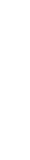 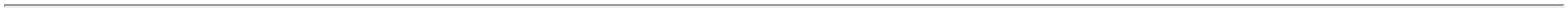 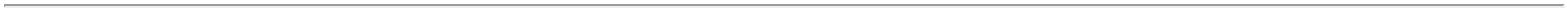 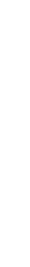 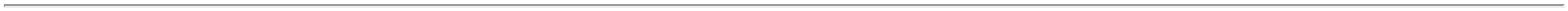 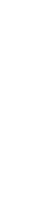 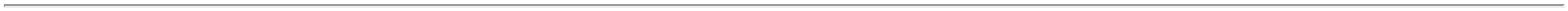 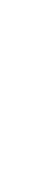 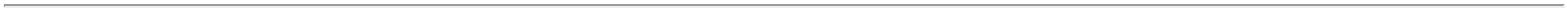 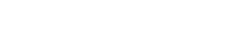 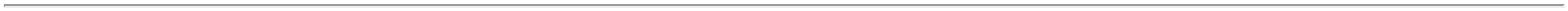 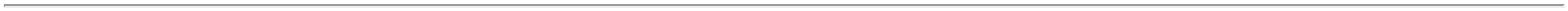 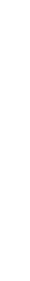 PLASTICO -ENVELOPE.DaniellyEvelynPereira DaCruzCOLETOR DEURINA ESTERIL P/UROCULTURA 50- 44550ML -VOLUME 50A 80 MLCOLETOR DEURINA 50MLNAO ESTERILPACOTE COM100 - CRALHOSPTECHSERVICOSPARAR$R$R$560,0000578---PCTUNDUNDnullnullnull-2000 Unidade12 Unidade12 Unidade0,2800 0,00008SAUDE LTDA28/11/202314:57DaniellyEvelynPereira DaCruzCONTROLEPLASMA NORMALNIVEL 1 -PLASMACONTROLENORMAL -WIENERHOSPTECHSERVICOSPARA;- Maxlab Nãorespondeu o e-mail deR$R$R$3809438098186,4800 0,00002.237,7600UNIDADESAUDE LTDAhomologação.28/11/202314:57DaniellyEvelynPereira DaCruzCONTROLEPLASMA NORMALNIVEL 2 -PLASMACONTROLEPATOLOGICO -WIENERHOSPTECHSERVICOSPARA;Maxlab Nãorespondeu o e-mail deR$R$R$186,4800 0,00002.237,7600UNIDADESAUDE LTDAhomologação.28/11/202314:57KIT COLORACAOHEMATOLOGICAPANOTICODaniellyEvelynPereira DaCruzHOSPTECHSERVICOSPARA3X500ML -> KITCORANTEHEMATOLOGICO- RENYLABR$R$R$300,000011 PARA COLORAÇÃO 4470HEMATOLOGICARAPIDA PANOTICOCOM SOLUÇOES 1,-CAIXAnull-10 Unidade30,0000 0,0000SAUDE LTDA28/11/202314:572, 3. - UNIDADEDaniellyEvelynPereira DaR$ 11,2000 CruzOLEO PARAHOSPTECHSERVICOSPARAOLEO DEIMERSAO - NEWPROVMICROSCOPIA DEIMERSAO 100ML -FRASCOR$R$11135838408---FRASCOnullnullnull--1 Frasco2 Unidade10 Unidade11,2000 0,0000SAUDE LTDA28/11/202314:57DaniellyEvelynPereira DaR$ 64,4000 CruzHOSPTECHSERVICOSPARASORO ANTI IGGCOOMBS 10ML - 39407UNIDADECOOMBS -EBRAMR$R$CX32,2000 0,0000SAUDE LTDA28/11/202314:57DaniellyEvelynPereira DaCruz;- Maxlab eHOSPTECHSERVICOSPARASensorial Nãorespondeu o e-mail deSORO ANTI-D -UNIDADEANTI SORO D10ML - EBRAMR$R$R$404,000039404FRASCO40,4000 0,0000SAUDE LTDAhomologação.28/11/202314:57;- Vallen,Sensorial,Advagen,Cepalab, Maxlab,Múltipla e DCLABNão respondeu oe-mail dehomologação. -Biosul e Wama 52,5400 0,0000Não atende aDaniellyEvelynPereira DaCruzTESTE PARADETECCAO DEBETA HCG CX COMTESTE PARADETECCAO DEBETA HCG -BIOCONHOSPTECHSERVICOSPARAR$R$R$262,70002038208-CAIXAnull5 Caixa50UN - CAIXASAUDE LTDA28/11/202314:57condição depagamento/prazo.-AdvanceRespondeuicorretamente oitem solicitado.;- Advagen,Cepalab eDaniellyEvelynPereira DaCruzAgwcomex Nãorespondeu o e-mail dehomologação. -Biosul Não atendea condição depagamento/prazo.TESTE RAPIDODE ANTIGENOPARA COVID-19HOSPTECHSERVICOSPARATESTE RAPIDOCOVID-19 AGNASOFARINGEOR$R$R$2144124-CXnull200 Unidade6,0000 0,00001.200,0000-BIOCONSAUDE LTDA28/11/202314:57TIRA REAGENTE P/URANALISE 10AREAS C/DENSIDADE ->DESCRITIOS DEREFERENCIA NAPOSIÇÃOVERTICAL PARALEITURA, MARCA ATITULO DE;- LaborclinRespondeuicorretamente oitem solictado. -Vallen, Maxlab eMúltipla Nãorespondeu o e-mail deDaniellyEvelynPereira DaCruzHOSPTECHSERVICOSPARATIRA DE URINA- GT GROUPR$R$R$400,0000234766-FRnull10 Unidade40,0000 0,0000SAUDE LTDAhomologação. -Wama Não28/11/202314:57REFERENCIABAYER E ROCHEOU EQUIVALENTEatende acondição depagamento/prazo.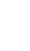 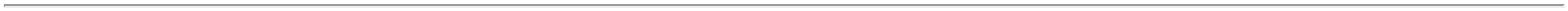 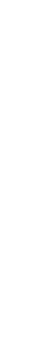 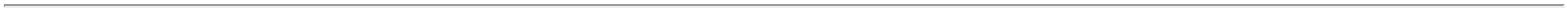 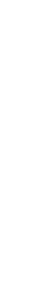 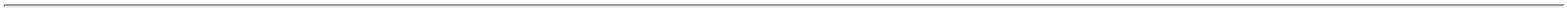 TUBO A VACUOFLUORETO TAMPACINZA 4 A 5 ML ->TUBO PARACOLETA DESANGUE COMANTICOAGULANTEFLURETO DESODIO COMTAMPA DE CORCINZA COMDaniellyEvelynPereira DaCruz;- Sensorial, CM eVallenresponderamincorretamente oitem solicitado.HOSPTECHSERVICOSPARATUBO A VACUOFLUORETO 4ML- CRALR$R$R$193,90002421895-CAIXAnull5 Unidade38,7800 0,0000SAUDE LTDA28/11/202314:57VOLUME DE 4MLEMBALAGEMPLASTICO PETCOM 100UNIDADES. -UNIDADE;- Sensorial,DaniellyEvelynPereira DaCruzVallen e MaxlabNão respondeu oe-mail dehomologação. - 42,0800 0,0000Biosul Não atendea condição depagamento/prazo.TUBO COL.VACUOPLASTICO TAMPAVERMELHA 4MLC/ATIVADOR -PACOTETUBO A VACUOC/ ATIVADORCOAGULO 4MLVERMELHO -CRALHOSPTECHSERVICOSPARAR$R$R$2538360-CXnull50 Pacote2.104,0000SAUDE LTDA28/11/202314:57;- Biosul Nãoatende acondição depagamento/prazo.- Maxlab Nãorespondeu o e-mail dehomologação.Sensorial, VallenresponderamDaniellyEvelynPereira DaCruzTUBO A VACUOCOM EDTAK2/K3 - LABORIMPORT OUCRALTUBO COLETA AVACUO PLASTICOTAMPA ROXA EDTAHOSPTECHSERVICOSPARAR$R$R$2638364-CAIXAnull50 Pacote40,0000 0,00002.000,00002ML - PACOTESAUDE LTDA28/11/202314:57incorretamente oitem solicitado.;- Biosul Nãoatende acondição depagamento/prazo.- Maxlab Nãorespondeu o e-mail dehomologação.Sensorial e ValemresponderamDaniellyEvelynPereira DaCruzTUBO PLAST.VACUO TAMPAAZUL CITRATO DESODIO 3.2%TUBO DECOLETA AVACUO-CITRATO DESODIO-1,8ML -CRALHOSPTECHSERVICOSPARAR$R$R$360,00002838357-UNIDADEnull8 Pacote45,0000 0,00001.8ML - PACOTE C/100 UNIDADESSAUDE LTDA28/11/202314:57incorretamente oitem solicitado.TotalParcial:R$7376.012.564,0800Total de Itens da Cotação: 28Total de Itens Impressos: 16TotalGeral:R$17685.021.102,6800Clique aqui para geração de relatório completo com quebra de página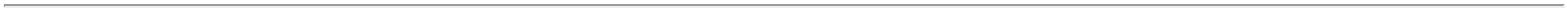 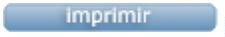 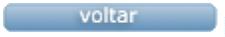 